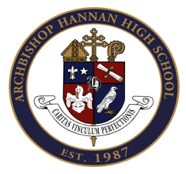 Archbishop Hannan High SchoolG.R.A.C.E. Program Interest FormThe mission of the Archbishop Hannan High School G.R.A.C.E. program is to provide an individualized, Catholic, Christ-centered opportunity for students with intellectual and developmental disabilities to reach their maximum potential in and out of the classroom. Archbishop Hannan High School is a private school and does not offer FAPE (Free and Appropriate Public Education) under IDEA.By completing this form, you agree that you are voluntarily sharing information about your child that will assist in eligibility determinations.  The information you provide will not be used for any unlawful discriminatory purpose.  Completion and submission of the form is not a guarantee of admission to the GRACE program.Student Name:______________________ Age:________   Student Birthday:_______________Parent Name:__________________________Address:________________________________________ Cell Phone:_____________Email Address:___________________________________Current School:___________________________________ Current Grade:______Current Class Setting:_______________________Please explain why you are interested in our G.R.A.C.E. program for your child.________________________________________________________________________________________________________________________________________________________________________________________________________________________________________Date of most recent/current Evaluation:_____________(although not necessary at this time, if you wish, you may provide the current evaluation with this form)Current Medical Diagnosis/Disability Category:__________________(although not necessary at this time if you wish, you may provide the current medical report with this form)